Rejection of Degree/Diploma Conferring 2017/18(this form is only if you are a 4th year final year student)This form is to be completed by a student who wishes to reject the conferring of his/her degree/diploma to repeat and graduate at a later Conferring Ceremony*Name:		________________________________________ Address:	________________________________________ 		________________________________________ 		________________________________________ 		________________________________________ Student ID Number:	__________________________________ Title of degree (eg BA Finance/BSc/BE etc):  	__________________________________ Reason for rejection:		Repeating in August		Repeating the year		I understand that by choosing to repeat a passed module(s) in order to try and improve a result I must relinquish the mark first obtained and accept either 40% or the mark obtained at the second sitting. I understand that obtaining a lower result on such a module may result in a lower class of honours being awarded in both the subject and/or the overall qualification than was originally offered.Signature:	________________________________________Date:		_______________________________________Please complete and return to Examinations and Timetabling Office, by midnight on Sunday 15th July, 2018.  *By completing this form you are postponing conferring of your award.  Students who are repeating in August are deferring until Nov 2018.  Students who are repeating the year are deferring conferring until next year.Maynooth University Examinations and Timetabling Office, Room 28, Ground Floor, Humanity House, Maynooth University, Maynooth, Co. Kildare. W23 X021T: +353 1 708 3820   E: Exams.Office@nuim.ie  W: maynoothuniversity.ie/exams 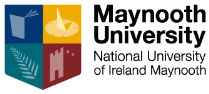 OllscoilMhá NuadOllscoil na hEireannMá Nuad